附件：中经函字〔2020〕62号关于开展山东省政府采购代理机构从业人员网上培训的通知各政府采购代理机构：《中国经济周刊》是人民日报社主管主办的中国目前唯一的一份以政经为主的综合经济类杂志，是中共中央宣传部指定的重点期刊、国务院新闻办确定的63家中央级重点媒体之一。为深入学习贯彻政府采购法规制度，提升政府采购从业人员能力和水平，根据《政府采购代理机构管理暂行办法》（财库〔2018〕2号）规定，定于近期在【政府采购云课堂】平台上开展政府采购从业人员网上培训。有关事项通知如下：一、培训对象山东省政府采购代理机构从业人员二、培训课程（课程约15小时）（一）政府采购法律体系及立法目的；（二）政府采购的概念；（三）新时代下政府采购对采购人和采购代理机构的要求；（四）采购文件的编制要求及案例；（五）政府采购方式及案例解析和思考；（六）政府采购程序及案例剖析课程；（七）政府采购评审制度及合同管理；（八）如何处理质疑与投诉；（九）政府采购代理流程；（十）山东省财政厅政府采购政策文件解读；（十一）政府采购全过程精典案例解析。三、承办单位《中国经济周刊》杂志社四、报名方法及学习须知（一）报名步骤管理员报名、学员注册、培训、考试均在线完成，具体流程如下：1、每个单位须安排一名管理员在线完成单位报名，当日审核隔日生效，系统将按报名的人数自动分配对应数量的“学习券”至管理员后台系统；2、管理员将“学习券”分发给学员，每位学员登录【政府采购云课堂】注册个人账号，进个人中心激活“学习券”即可开始学习。（二）报名方法本次报名采用以下两种方式，任选其一（推荐方式一）：方式一：网站报名(请使用谷歌浏览器，避免无法正常学习、考试的现象)复制【政府采购云课堂】平台安全链接 www.topr.cc 至谷歌或360急速浏览器打开，点击“管理员报名”，选择【山东省政府采购代理机构从业人员能力提升培训班】上传“银行回单”，提交订单信息；  方式二：手机扫描下方二维码，即可进入完成报名。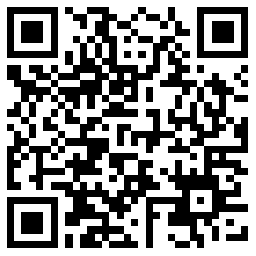 （三）时间安排及学习须知1、报名及学习时间：报名截止2021年1月31日。观看视频学习时间2020年12月30日——2021年2月20日。2、考试时间：所有课程的学习进度完成100％后，可参加线上考试。考试成绩80分以上者，可获得《山东省政府采购代理机构从业人员培训学习合格证书》。如第一次考试成绩未合格，可参加补考，补考机会共2次。正式考试及补考有效期：2021年2月20日24:00前。五、收费标准和付费方式（一）收费标准：￥580.00元/人（含单位报名、个人注册、学习、考试、电子证书、发票邮寄费）。（二）收款账号信息：单位名称：《中国经济周刊》杂志社开 户 行：工行北京金台路支行账   号：0200020219200116426汇款时请备注“政府采购培训”，并将“银行回单”截图保存，作为付款依据在购买课程时上传，以便财务审核快速通过。（三）兑换“学习券”前，如因特殊原因无法参加本次培训，可在线申请退款；兑换“学习券”后，原则上不予退款。六、培训班老师联系方式李老师17710780272（同微信）何老师13381475457（同微信）张主任010-65363117《中国经济周刊》杂志社           2020年12月29日